ЗАДАНИЕ № 2 (парная работа)Практическая работаОпределение стоимости электрической энергии по показаниям счетчика.Стоимость электроэнергии, полностью потребленную за один месяц можно рассчитать по показаниям счетчика. Для этогоа) определите показания счетчика в начале и конце месяца;б) разница показаний – количество потребленной энергии в течение месяца;в) количество потребленной энергии (разность показаний) мы должны умножить на тариф электроэнергии.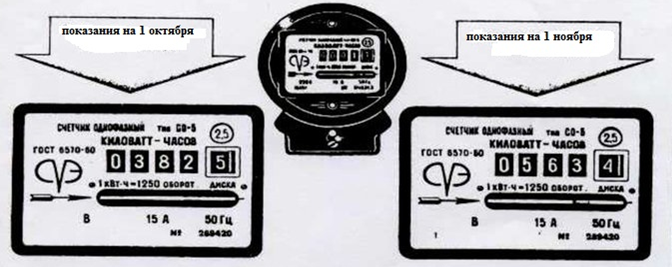 Для оплаты электроэнергии необходимо:Снять показания с электросчетчика – списать цифры из окошечка на счетчике, при этом учитывают только целую часть кВт*ч (то есть показания счетчика до запятой, цифры после запятой в расчет не входят).Нужно определить текущие и предыдущие показания счетчика:П1-показания счетчика в начале месяца.П2-показания счетчика в конце месяца.Найти количество энергии: А=П2 – П1Необходимо знать тариф, т.е. сколько стоит 1кВт электроэнергии.Нужно рассчитывать стоимость потребленной энергии за месяц: С=А*тариф.Тариф за свет: 1 кВт*ч электроэнергии – 14,99тн/(кВт*ч)  до 100 кВт                          1 кВт*ч электроэнергии – 18,74тн/(кВт*ч)  от 100 -190 кВт                          1 кВт*ч электроэнергии – 23,42тн/(кВт*ч)  от 190 кВтДескрипторыУчащиеся:вычисляют разность показаний счетчика – 1 бопределяют значение потребленной энергии  -  1бвычисляют стоимость потребленной энергии по разности показаний электросмчетчика  -1б3 балла: «Отличная работа!»2 балл: «Хорошая работа!»1 балл: «Сосредоточьтесь!»0 баллов: «Будьте внимательнее!»Карточка 2Определить какие из чисел -285, 282, 400, -401, 534, 555, 563 принадлежат промежутку показаний счетчика за 1 месяц?  282<x563Определите стоимость оплаты за 1 сутки, если     -18,74 – 3х -507,74ДескрипторыОпределяет числа, принадлежащие промежуткуОпределяет числа, не принадлежащие промежуткуПереносит из одной части неравенства в другуюПриводит подобныеНаходит неизвестный компонентЗаписывает ответЗа каждый правильный ответ – 1 балл